   大同大學資訊工程學系學生跨系選修申請表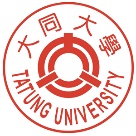 姓名：_____________________ 學號：_____________ 班級：____________手機：_____________________ e-mail：______________________________申請日期: ______年_____月_____日上課日期: ______年_____月_____日 ～ ______年_____月_____日注意事項:1.本表適用於本系學生申請跨系修課，經導師(大學部)或指導教授(研究所)、系主任同意並簽章，於加退選截止日前，攜此申請表至系辦公室辦理。2.本系學生選修他系課程，以本系當學期或暑假未開設之課程為原則。3.本系學生未經申請核准而逕至他系修課，其學分、成績本系不予採計。4.本表請自存一份，留作證明。本校開課系所科目代號課程中、英文名稱課程中、英文名稱學分數中文：中文：英文：英文：每週上課時間:星期_____，____:____~____:____，星期_____，____:____~____:____星期_____，____:____~____:____，星期_____，____:____~____:____每週上課時間:星期_____，____:____~____:____，星期_____，____:____~____:____星期_____，____:____~____:____，星期_____，____:____~____:____每週上課時間:星期_____，____:____~____:____，星期_____，____:____~____:____星期_____，____:____~____:____，星期_____，____:____~____:____每週上課時間:星期_____，____:____~____:____，星期_____，____:____~____:____星期_____，____:____~____:____，星期_____，____:____~____:____每週上課時間:星期_____，____:____~____:____，星期_____，____:____~____:____星期_____，____:____~____:____，星期_____，____:____~____:____導師(大學部)/指導教授(研究所)簽章導師(大學部)/指導教授(研究所)簽章導師(大學部)/指導教授(研究所)簽章系主任簽章系主任簽章